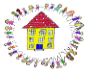 Meeting Minutes – September 5, 2012I.                Meeting Called to Order:  3:15 pmII.              Welcome and Introductions:·      Brief round-table introduction by the new board and all attendants       (see official sign-up sheet)·      Sean O’Shea introduced himself and addressed the members.III.         Treasurer’s Report – Angela Dolan $28,169.00 PTO account - after all funding requestsIV.          Program Updates:·     Summer Theatre Camp - Paula Castner       	70 Student campers; 8 high school helpers; 40 parent volunteers.       	Program brought in $12,971.78, spent $4856.88 to date.  DVD       	mailings still pending. Paula has been in touch with new IT person,      	Gregg Newton. In three summers have brought in about $32,000.       	Total; profit at about $20,000.
·    Auction  - Paula CastnerDate is Friday, April 5th, 2013.Have a committee in place already with 18 parents; met in July.  	Decision to have at Devens Common- Has everything they need- Waive room fee & state taxes (need to show nonprofit status)-  $500 deposit-  For $15 a person Devens will provide a pasta dinner & desert   with options          -  Have a subcommittee in place for every aspect of auction.                   Letters have been written and approved for teachers, parents,             businesses.  Been in touch with principals about teacher form             for classroom projects. Subcommittee in place to 	work on              classroom projects through Fall/Winter. Will be putting parent              forms out at Open House and sending home. Business letters to             be done by December for January 2nd mailing.·     Foster Scholarship – Paula CastnerEvery year give out two scholarships, $500 to male and $500 to female.  Request for vote on whether to do it again next year.Motion to vote for 1,000. for scholarship fund.All in favor, Motion approved·     Cultural Enrichment-PJ LibbyRequest for approval to continue program All in favor, Motion approved 

V.             New Business Programs:·    Spell-a-Thon Fundraiser - Maggie BonazzoliEach student will be given grade appropriate words to learn. Thewords will be hidden around the school and about the town, as thechildren spot them they put them down on their sheet and where thespotted them. For each activity that is completed and turned in to teacher, student’s names will be entered in a raffle. One winner per grade will be drawn. Family members and friends can sponsor their student by pledging funds for each word spelled correctly. Proposeddate to start is Oct 25th, working on getting a budget together.·     MRE Karate- PJ LibbyProgram will be on Wednesdays after school for a reduced rate. There is a 30 Child cap for the program. The MRE cafeteria has been booked for Fall and winter.VI.           Funding Requests:·      Accounting Services – Angela DolanRequest to cover cost of yearly accounting fees Through Ledger and Assoc. ($600 tax prep and filing fee).  Motion Approved ·      Nashua River Canoe Trip – JoAnn Johnston81  4 graders request to help defray the cost of the program and payfor buses.  Motion approved not to exceed $1,500. ·      Foster Scholarship- Paula Castner  	Request for 1000.00 for Scholarship    	Motion approvedVII.        Miscellaneous: Ideas, comments, questions from members·      Committee Chairs - Maggie BonazzoliProposed nominations:Jenn Shea - Co Vice PresidentScott Rossley- Co Teacher PresidentHolly Berry- Co Teacher PresidentAll Motions Voted and Passed·      Meeting Times – The PTO meeting times will alternate from 3:15 in the afternoon to evenings @ 6:00 in the MRE library.  To accommodate everyone’s schedules. VIII.    Next Meeting:  October 3, 2012 at 6:00 PM in the MRE Library
 IX.      Adjournment              4:30 pm